National Rifle League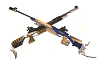 VT Winter Postal League 2023 Week 7 ResultsVTWinterPostalLeague@yahoo.com  (518) 534-1730              Attached and below you will find the results of Week 7 of the 2023 National Rifle League season.              Our Team Leader this week was Chico California, with a 1588 they were once agan led by, Elijah Larimer who all fired a in 400 in position.  Plattsburgh was back in second with a 1582 led by Amy Visconti 398 in 4-P.  Roslyln NY was in third this week with a 1578.   Roslyn was led by Larry Puccio, Fred Greco and Greg Howard who all shot a 395 in prone.  Reading and Albon were tied for fourth with a 1574.   Reading led by Joe Graf, 400, prone, and Albion was led by Nate Pavolko who fired a 398 in 4-P.   New Holland and Nashville were tied for sixth with a 1570.             This week’s Top shooters are Joe Graf of Reading with a 400 in prone, Emmie Walrath, 398, in standing, and Elijah Larimer who fired a in 400 in position.  In F-Class Ken Sandman shot a 400.            Our Top Junior Shooters are Colby Pecorella of Albion and Melissa Fedora of Chico, with a 396 in 4-P; Isabella Baldwin of Nashville 396 prone, and Emmie Walrath 398 in standing. Our Top Senior Shooters were Fred Greco who fired a 397 in Prone;  Frank Wasco who fired a 396 in 4-P; and Mike Tursi and Jon Speck who both fired a  357 in standing.                During week 7 we will had our first Bracket Match Contest  I will send out these Brackets right after I send you this week’s report.   Looking ahead to Week 10, we will once again have a Bracket Match Contest.  I will also need your targets received by me via mail (or e-mailed to me if electronic) by the submission date         Attached to this e-mail is a copy of this week’s results and an excel spreadsheet with individual and team standings.  I will also upload a copy to my club website at www.PlattsburghRodandGun.com           Please have week 7 results submitted via e-mail by next Saturday to the e-mail address above.                                                                                   See you all at the range.                                                                                                     Peter Visconti, Esq.,  League Director    National Rifle League 2023 -Week 7 Team ResultsEastern Conference  Northern Division                 Plattsburgh RR NY    1582                  Champlain Jrs NY     1448  SUNY Platt R NY       1425           Plattsburgh Jrs          1211     SUNY 4  NY                980        Massena NY               645Eastern Division                        Reading NH              1574      Middletown CT         1555   Northfield  Jrs VT     1376    SUNY 2 NY                1272  NCCS 2 NY Jrs          1265            Plattsburgh Jrs 2 NY 1100  Plattsburgh jrs 3 NY   955    ADK Division Hudson Falls NY       1531   Middletown CT         1518   Rotterdam NY          1493Aces NY                    1457Aces Jr NY                1135SUNY 3 NY                959NCCS 3 NY                544     Western Conference              Central Division                       Albion   PA             1574              Grand Rapids MI    1548Jamestown NY       1537                 New Holland 2 PA 1497Montgomery TN     0  Southern Division     Roslyn NY               1578   Nashville TN           1570   New Holland PA     1570                 Montgomery 1 TN   0Yorktown VA           0Western Division                           Chico CA                 1588Southport  WI         1528Granbury TX            1519Capital City WA       1481Gratiot WI               1281                       National Rifle League 2023   Week 7                                          All – StarsEastern  Conference Eastern Division             Northern Division           ADK Division           Joel Graf                   400     Amy Visconti           398      Gail Barry             388Chris Zibdeo            393     Paul Deslierres        395      John DeBrita       387  Charlie Trickett       395      Holly Visconti          393     Stanley Pendak  386Bill Dutton               392      Peter Visconti         395      Vicky Struck       388                               1580                                      1583                                  1549                                                                  Western Conference Western Division               Central Division                Southern DivisionElijah Larimer         400      Todd Hanson        396      Frank Wasco         396Caroline Martin      396      Nate Pavolko       398     Greg Howard        396Michell VanPatten 396     Colby Pecorella    396      Isabella Baldwin  396    Emmie Walrath      398     Cameron Zwart    397     Fred Greco            397                      Melissa Fedora      396      Larry Pavolko       396                                              1590                                   1587                                   1585                                                                                                    Junior All – Stars  Week 7                                 Eastern Conference  Northern Division     Eastern Division         ADK Division        Holly Visconti    393    Lindsey Cross    309     Jacob Parker        343  Alex Cone         381     Sophia Ashford 348      James Cone        355William McNutt  369    Abby Demas      349      Zack Martineau   326Cassidy Derosia 374   Savana Larkin   308     Cameron Racine  338                                Western Conference  Central Division           Western Division        Southern Division  Colby Pecorella     396  Merissa Fedora   396    Sumner Lytle             391           Kyle Johnson        374  Dylan Gregory      395   Julia Czernik              393 Grace Tappy         390  Caroline Martin    397    Samantha Rowlands 393 Caleigh Pecorella  370  Emme Walrath    398    Isabella Baldwin        396         Carver Chttenden  370                                             Seniors All-Stars   Western Conference             Eastern Conference   Fred Greco              397       Chris Zibideo            393   Larry Puccio            395        Frank Garbouchain  395   Frank Wasko           396       Charlie Trickett         395    Greg Howard            396       Robert Lynn             390  Paul Irvin                  395        Jose Vila                  391                  National Rifle League 2023                       TOP SHOTS Week 7Western Conference                Eastern Conference                                                Four PositionElijah Larimer        400              Amy Visconti    398Melissa Fedora      396             Holly Visconti   394Colby Pecorella     397              Peter Visconti  393Nate Pavolko         398             Stanley Pendak 386Michell Van Patten 396                          Frank Wasco         396George Martin       396                                                       Todd Hanson        396                                               Prone   Cameron Zwart   397                Peter Visconti	     396Isabella Baldwin  396                Paul Deslierres       395Greg Howard      396                Joe Graf                  400               Fred Greco          396               Charlie Trickett        395                                   Standing Emme Walrath        398            Amy Visconti    390Caroline Martin        397           Holly Visconti   381 Dylan Gregory         395           Peter Visconti  372  Julia Czernik           393            Alex Cone       372   Samantha Rowlands 393    Week Seven   Individual Results Averages as of Week 7Team Standings as of Week 7National Rifle League Scores 2023National Rifle League Scores 2023National Rifle League Scores 2023week 7 Scores 4-Position Shooters 4-Position Shooters 4-Position Shooters 4-Position Shooters ShooterTeamClassDiv ConfProneSit KneelStandTotal Eli LarimerChicoOpenWW100100100100400Amy ViscontiRROpenNE 1009910099398Nate PavolkoAlbopenCW10010010098398Frank WascoNHGSeniorSW1001009997396Colby PecorellaAlbJuniorCW10010010096396George MartinChicoOpenWW1001009898396Michell VanPattenChicoOpenWW999899100396Melissa Fedora ChicoJunior WW10010010096396Todd HansonJamopenCW10010010096396Paul IrvinNHGSeniorSW1001009897395Dana AholaChicoOpenWW10010010095395Quade HutchisonChicoOpenWW1001009996395Holly VisocntiRROpenNE100999996394Dave RolliGratWopen WW1009910095394Peter ViscontiRROpenNE1009910094393Cameron ZwartGrandR OpenCW1001009994393Kevin UmbreitNHGOpenSW1001009597392Summner LytleYorkJuniorSW99979798391Sammatha RowlandsYorkJuniorSW98989798391Grace TappyGrandR Junior CW100989696390Dan CampbellAlbopenCW991009992390Larry PavolkoAlbSeniorCW99999696390David DunkleAlbSeniorCW1009910090389Mike TursiRosSenior SW100989496388Matt ZargoskiNHGOpenSW100999593387Larry PuccioRosSenior SW100989594387Stanley PendakMidseniorAE100979792386Jose NouelRosSenior SW100989593386Mike WademanChicoOpenWW100939993385Dan CollierHudFopenAE99969495384David AllenJamsenior CW1001009490384Eric BoosCapOpen WW98969595384Russell MacNeilHudFopenAE100969790383Scott AndersonHudFopenAE100969889383Roger TellinghuisenJam openCW100999688383John DeBritaRotsenAE99959989382Alex ConeNCC1JuniorNE96969693381Mario ZalewskiMidseniorEE100949790381Robin Morris HudFSeniorAE98989491381Brad EckermanGratWopenWW100999487380Gary GiordanoMidseniorAE100989686380Tim PetersAceOpenAE97959394379Eric UpdikeNHSOpenCW96999490379Steve BukowskyMidseniorEE100959490379Sam GordonAceSeniorAE96929892378Peter Struck MidSeniorEE99959193378Joe CollinsHudFOpenAE98969490378Gary Thorson Capsenior WW100949192377Tom SchuettkeCapOpenWW100979189377Cassiday DerosiaNCC1JuniorNE97979684374Ron SikoraNHSOpenCW99979286374Kyle JohnsonAlbJuniorCW98969288374Scott AllenJamopenCW100919687374Nick Alkobi PSU1openNE 372372Chris GaydosNHSOpenCW98969187372Joe KlingNHSOpenCW100969283371Fred HaagNHSOpenCW100959085370Carver ChittendenGrandR Junior CW96909589370Caleigh PecorellaAlbJuniorCW100869688370John YankowskiNHSOpenCW99998685369William McNuttMassJuniorNE96919092369Scott RagerHudfSeniorAE100929184367David ErhensbeckPSU1openNE366366John H.  BaileyNHSOpenCW100918887366Cin GordonAceopenA E93939386365David O'Donnell NHSSeniorCW98988881365Bruce MartindaleRotSeniorAE98949279363Miranda HowellGrandR Junior CW97889484363Buck GalushaHudFOpenAE98949080362Ed WajdowiczMidSeniorEE97889184360Heather KeanePSU1openNE98908982359John PowersRotopenAE95948981359James ConeNCC2JuniorAE93878887355Vincent GurneeAlbopenCW97958873353Greg AlcornNHSSeniorCW100977877352Abby Demas NfieldJuniorEE95899075349Sophia AshfordNfieldJuniorEE95848782348Jacob ParkerNCC2 JuniorAE90919072343Even BoikoPSU2openAE342342Laraib AsimPSU2openAE339339Joe JauquetCapsenior WW92957577339Cameron Racine NCC2JuniorAE94888967338Shawn TetreaultAceopenAE89908273334Quinn JolicoeurNCC1JuniorNE86828478330Ryan Grady PSU2openA E316316Victoria FisherNCC3 JuniorEE82858464315Mat Lamonica PSU3openEE313313Will Quill PSU4openEE310310Lindsey Cross NfieldJuniorEE78808170309savanna LarkinNfieldJuniorEE86777966308Michale ContiJamopenCW93858244304Luke LarkinNfieldJuniorEE83747255284Hailey DelaryNfieldJuniorEE74687560277Richard WatsonNCC3 JuniorNE8058595425100Prone Shooters Prone Shooters Prone Shooters USA-50USA-50Week 7 ScoresTeam CatDivConfP1P2P3P4 Total Joe GrafBaropenEE100100100100400Cameron ZwartGrandROpen CW100999999397Fred GrecoRosSenior SW991009999397Isabella Baldwin NasJunior SW981009999396Greg HowardRossenorSW100999899396Peter ViscontiRROpenNE99999998395Paul DeslierresRROpenNE 100999997395Charlie TrickettBarSenior EE971009999395Larry PuccioRosSenior SW99989999395Mike CarterNasSeniorSW979910098394Chris ZibideoMidseniorEE99999897393Bill DuttonBaropenEE98999897392Amy ViscontiRROpenNE 98979898391Jose Vila RRSeniorNE 96999898391Tim SarchettGrandROpen CW99989896391Bill HughesNasOpenSW98979997391Robert LynnBarSeniorEE99979599390Jose NouleRosSenior SW96999798390Sam SparrowNasJunior SW97979798389Rob GreeneBar OpenEE97979798389Vicky StruckMidSeniorAE100989397388Gail BarryMidSeniorAE97959799388Mike Tursi RosSenior SW98969896388John DeBritaRotSeniorAE98979696387Holly VisocntiRRJuniorNE96959798386Tim NargiRotSeniorAE97979496384Bob YakushiNasSeniorSW97979495383Pete JenkinsMidseniorAE96949093373Even BoikoPSU2openAE361361Heather KeanePSU1openNE359359Steve RobyBar SeniorEE91898792359David ErhensbeckPSU1openNE353353Nick Alkobi PSU1openNE 339339Laraib AsimPSU2openAE327327Evan FountainJRRJuniorNE320320Luke DanielsJACEJuniorAE317317Colton CaronJRRJuniorNE316316Steve Jacobs RosSenior SW81757879313McKenna Szary PSU1openNE309309Ryan Grady PSU2openA E305305Luke LaForestJRRJuniorNE304304Lex BeaPSU3openEE301301Zach MartineauJACEJuniorAE296296Mat Lamonica PSU3openEE284284Monique BechardJRRJuniorNE280280Jonah OteroJRR2JuniorEE313280Will Quill PSU4openEE278278Carter HilemanJRR2JuniorEE326269Adrian MirzaJACEJuniorAE266266Nick ZeisloftJACEJuniorAE262262Zeb Ducharm PSU2openAE256256Scooter CorthelJRRJuniorNE247247Rhys Thompson PSU4openEE242242Callee HilemanJRR2JuniorEE232239Alex LaForestJRR3JuniorAE239239John CarguelloPSU4openEE237237Drew DanielsJRR3JuniorAE233233Daphne BosargePSU3openEE214214Erica VanValkenburgh PSU4openEE197197Quinn HoukJRR3JuniorAE1601600StandingStandingWeek 7 Scores Shooter Team ClasssDiv ConfS1S2S3S4Total Emmie WalrathSouthPJuniorWW1001009999398Caroline MartinGraJunior WW999999100397Dylan GregorySouthPJuniorWW99999998395Julia CzernikGraJunior WW98999898393Samantha RowlandsYorkJuniorSW97999998393Sumner Lytle YorkJuniorSW97999897391Amy ViscontiRROpenNE 98999796390Grace TappyGrandRJuniorCW98989796389Eric BoosCapOpenWW99969697388Ashton ArlingtonGraJunior WW94969899387Holly VisocntiNCC1JuniorNE95969496381Brian ParzialeSouthPOpenWW93939795378Peter ViscontiRROpenNE92939394372Alex ConeNCC1JuniorNE372372Carver ChittendenGrandRJuniorCW90909387360Cliff MillerGrandRSeniorCW84899195359Jon SpeckSouthPseniorWW87958887357Mike TursiRosSeniorS W91918986357Nick Alkobi PSU1openNE 92898986356Miranda HowellGrandRJuniorCW87899284352Heather KeanePSU1openNE86908887351James ConeNCC2JuniorAE348348David ErhensbeckPSU1openNE86868387342Sophia KalenzaGraJunior WW84798990342Cassiday DerosiaNCC1JuniorNE332332Steve ThurmondSouthPOpenWW85798481329McKenna Szary PSU1openNE87777680320Laraib AsimPSU2openAE67798083309Isabelle RolliGratWJunior WW77736972291Jacob ParkerNCC2 JuniorAE288288Cameron RacineNCC2JuniorAE268268Mat Lamonica PSU3openEE62636461250Lex BeaPSU3openEE66555866245Rhys Thompson PSU4openEE45385261196Jamal DelinorianPSU3openEE24554846173Erica VanValkenburgh PSU4openEE32554538170F-Class Week 7 ScoresTeamClassDivConfP1P2P3P4Total Ken SandmanNHGSeniorsw100100100100400Rich BareNHGSeniorsw0Robert TevisNHSOpen sw9810096100394Steve MachemerNHSOpen sw9999100100398National Rifle League Scores 2022National Rifle League Scores 2022Position Position Week 74-P AveragesShooterTeamClassDivConfAverageEli LarimerChicoOpenWW399.71Melissa Fedora ChicoJunior WW398.57Amy ViscontiRROpenNE 398.14Amanda WolfeNHGJuniorSW398Nate PavolkoAlbopenCW397.86Michell VanPattenChicoOpenWW396.14Quade HutchisonChicoOpenWW395.71Colby PecorellaAlbJuniorCW395.57Dana AholaChicoOpenWW395.29Paul IrvinNHGSeniorSW394.71Holly VisocntiRROpenNE393.71Larry PavolkoAlbSeniorCW393.43Frank WascoNHGSeniorSW393.14Cameron ZwartGrandR OpenCW393Dave RolliGratWopen WW392.71George MartinChicoOpenWW392.57Todd HansonJamopenCW392.43Peter ViscontiRROpenNE392.43Dan CampbellAlbopenCW391.29Kevin UmbreitNHGOpenSW390Scott AndersonNHGOpenSW389.6Grace TappyGrandR Junior CW389Fletcher HassanMontAJuniorSW388.4Mike TursiRosSenior SW387.5Mike WademanChicoOpenWW387Summner LytleYorkJuniorSS387Roger TellinghuisenJam openCW386.71Samantha RowlandYorkJuniorSS386.6Matt ZargoskiNHGOpenSW386.14Larry PuccioRosSenior SW385.86David AllenJamsenior CW385.57Eric BoosCapOpen WW385.4Karen ViscontiRROpenNE385Darryl GuthrieAlbSeniorCW385Brad EckermanGratWopenWW384.29Jose NouelRosSenior SW384.14David DunkleAlbSeniorCW383.8Jenifer SchmittJamopenCW383.5Scott AndersonHudFopenAE382.43Adam JonesNHGOpenSW382.2John DeBritaRotsenAE382.14Tim PetersAceOpenAE381.14Steve BukowskysenioropenEE380.43Russell MacNeilHudFopenAE379.86Stanley PendakSenioropenAE379.67Carter HooperMontAJuniorSW379.33Sam GordonAceSeniorAE378.86Fletcher Robinson MontBJuniorCW378.75Eric UpdikeNHSOpenCW378.5Kyle JohnsonAlbJuniorCW378.43Joe CollinsHudFOpenAE378.43Tom SchuettkeCapOpenWW377.14Taylor BaroffioNfieldJuniorEE377Nico EnyedyMontAJuniorSW376.6Mario ZalewskiSenioropenEE376.29Robin Morris HudFSeniorAE376Robbie Brown MontAJuniorSW376Gary GiordanosenioropenAE375.71Caleigh PecorellaAlbJuniorCW375.14David O'Donnell NHSSeniorCW374.86Nick Alkobi PSU1openNE 374.67Beck MetcalfMontBJuniorCW374.67Peter Struck senioropenEE374.43Dan CollierHudFopenAE374.29Scott AllenJamopenCW373.86Beau GastonMontBJuniorCW373.5Tom PillsworthAceopenAE372Carver ChittendenGrandR Junior CW371.5Fred HaagNHSOpenCW370.86Ron SikoraNHSOpenCW370.71Chris GaydosNHSOpenCW370.33Gary Thorson Capsenior WW370Alex ConeNCC1JuniorNE369.57William McNuttMassJuniorNE369.2Joe KlingNHSOpenCW368.86John YankowskiNHSOpenCW367.71Scott RagerHudfSeniorAE367.43David ErhensbeckPSU1openNE364.33Bruce MartindaleRotSeniorAE364.14Heather KeanePSU1openNE364Buck GalushaHudFOpenAE363.57Jim TateNHSSeniorCW363.5Sophia AshfordNfieldJuniorEE363.43Henson MooreMontBJuniorCW362.25Cin GordonAceopenA E362Miranda HowellGrandR Junior CW362Ed WajdowiczseniorOpenEE361Vincent GurneeAlbopenCW360Gary MillerRosSenior SW359.5John H.  BaileyNHSOpenCW358.33Abby Demas NfieldJuniorEE358Cassiday DerosiaNCC1JuniorNE357.43Terry PotterHudFopenAE354.25Mike Tursi RosSenior SW353savanna LarkinNfieldJuniorEE347.57Greg AlcornNHSSeniorCW343.86Laraib AsimPSU2openAE342.33Even BoikoPSU2openAE342David LePageNCC2JuniorAE339.33Joe JauquetCapsenior WW338.33Steve JacobsRosSenior SW335Lindsey Cross NfieldJuniorEE333.29Quinn JolicoeurNCC1JuniorNE332.43John PowersRotopenAE331.14James ConeNCC2JuniorAE330.43Jacob ParkerNCC2 JuniorAE326.86McKenna Szary PSU1openNE326Camerson Racine NCC2JuniorAE319.71Hailey DelaryNfieldJuniorEE318.86Ryan Grady PSU2openA E316Michale ContiJamopenCW313.14Mat Lamonica PSU3openEE313Will Quill PSU4openEE310Blake VidaleNCC3 JuniorNE306.5Shawn TetreaultAceopenAE305Lex BeaPSU3openEE302Luke LarkinNfieldJuniorEE297.14Victoria FisherNCC3 JuniorEE290.4Steven ZengNCC3 JuniorEE 248.8Richard WatsonNCC3 JuniorNE243Erica VanValkenburgh PSU4openEE241Prone ScoresProneShooterTeamClassDivConfAverage Joe GrafBaropenEE398Mark TrewGraSeniorWS397David DunkleAlbSeniorCW396Isabella Baldwin NasJunior SW395.6Paul DeslierresRROpenNE 395.14Peter ViscontiRROpenNE395Mike CarterNasSeniorSW394.86Fred GrecoRosSenior SW394.86Frank GarbouchianBarSenior EE394.83Cameron ZwartGrandROpen CW394.71Larry PuccioRosSenior SW394.57Greg HowardRossenorSW394.29Charlie TrickettBarSenior EE392.86Amy ViscontiRROpenNE 392.17David DunkleAlbseniorCW392Bill HughesNasOpenSW391.86Jose Vila RRSeniorNE 391.57Sam SparrowNasJunior SW390.83Bill DuttonBarOpenEE390.5Paul BahnaRosSenior SW390.2Jose NouleRosSenior SW389.57Chris ZibideoMidseniorEE388.57Robert LynnBarSeniorEE388.29John DeBritaRotSeniorAE387.71Tim NargiRotSeniorAE387.71Mike Tursi RosSenior SW387.67Holly VisocntiRRJuniorNE387.4Rob GreeneBar OpenEE387.14Tim SarchettGrandROpen CW386.29Gail BarryMidSeniorAE386.14Vicky StruckMidSeniorAE383.86Andrew ViscontiAceOpenNE 383.33Bob YakushiNasSeniorSW383.29Steve Wells NasSeniorSW382.33Pete JenkinsMidseniorAE377.14Greg YatemanMassOpenNE377Gary MillerRosSenior SW375.17Tom PillsworthAceopenAE374Tim PetersAceopenAE 374Brian BergMassOpenNE374Steve RobyBar SeniorEE369.43Jesse HarwoodNasJunior SW362Heather KeanePSU1openNE360.8David ErhensbeckPSU1openNE352.8Even BoikoPSU2openAE347.8Rich BerlinRosSenior SW344.6Nick Alkobi PSU1openNE 342.25McKenna Szary PSU1openNE332.5Colton CaronJRRJuniorNE316Laraib AsimPSU2openAE313Ryan Grady PSU2openA E312.2Evan FountainJRRJuniorNE311.71Lex BeaPSU3openEE301Steve Jacobs RosSenior SW298.25Mat Lamonica PSU3openEE297.6Monique BechardJRRJuniorNE295.67Zach MartineauJACEJuniorAE289.33Luke LaForestJRRJuniorNE286.86Zeb Ducharm PSU2openAE282.67Will Quill PSU4openEE282Jonah OteroJRR2JuniorEE280Luke DanielsJACEJuniorAE271.67Jake PoirierJACEJuniorAE269Nick ZeisloftJACEJuniorAE267.05Adrian MirzaJACEJuniorAE266Carter HilemanJRR2JuniorEE251.71Owen PoirierJRR2JuniorEE247Scooter CorthelJRRJuniorNE242.43John CarguelloPSU4openEE237Alex LaForestJRR3JuniorAE235.75Callee HilemanJRR2JuniorEE235.29Drew DanielsJRR3JuniorAE226.29Daphne BosargePSU3openEE214Rhys Thompson PSU4openEE211.25Quinn HoukJRR3JuniorAE202.5Erica VanValkenburgh PSU4openEE197Standing ScoresStandingShooter TeamClassDivConfAverage Emmie WalrathSouthPJuniorWW396.86Caroline MartinGraJunior wW396.29Dylan GregorySouthPJuniorWW394Amy ViscontiRROpenNE 392.86Julia CzernikGraJunior WW391.29Samantha RowlandYorkJuniorSS387.8Ashton ArlingtonGraJunior WW387.57Summner LytleYorkJuniorSS386.2Holly VisocntiNCC1JuniorNE384.71Grace TappyGrandRJuniorCW384.57Eric BoosCapOpenWW378.43Brian ParzialeSouthPOpenWW376.29Peter ViscontiRROpenNE369.4Taylor BaroffioNfieldJuniorEE366.25Sophia KalenzaGraJunior WW366Carver ChittendenGrandRJuniorCW364Alex ConeNCC1JuniorNE356.86Heather KeanePSU1openNE355.83Jon SpeckSouthPseniorWW354.14Nick Alkobi PSU1openNE 349.57Cliff MillerGrandRSeniorCW348.29William McNuttMassJuniorNE340.75David ErhensbeckPSU1openNE339.71Mike TursiRosSeniorSW334.67Ben HainesCapopenWW333Miranda HowellGrandRJuniorCW331.43Cassiday DerosiaNCC1JuniorNE327.14Steve ThurmondSouthPOpenWW317.14Laraib AsimPSU2openAE315.2Even BoikoPSU2openAE313.5McKenna Szary PSU1openNE312Quinn JolicoeurNCC1JuniorNE301.17Craig MartinGraOpenWW291Isabelle RolliGratWJunior WW282.67Ryan Grady PSU2openA E275.5James ConeNCC2JuniorAE269.29David LePageNCC2JuniorAE267.83Cameron RacineNCC2JuniorAE263.5Jacob ParkerNCC2 JuniorAE260.86Jamal DelinorianPSU3openEE252.4Don MichalekSouthPOpenWW242.6Zeb Ducharm PSU2openAE242Mat Lamonica PSU3openEE237.83Mathew WentierPSU2openAE232Lex BeaPSU3openEE231Will Quill PSU4openEE227John CarguelloPSU4openEE207Victoria FisherNCC3 JuniorEE205Rhys Thompson PSU4openEE194Steven ZengNCC3 JuniorEE 191.8Sean APSU2openAE183Erica VanValkenburgh PSU4openEE175.67Yolin BartonPSU4openEE169Daphne BosargePSU3openEE154Paul DeslierresRRopenNE 0F-Class Shooter ClassDivConfAverage Ken SandmanNHGSeniorsw400Rich BareNHGSeniorsw0Robert TevisNHSOpen sw397.29Steve MachemerNHSOpen sw399Brian HarwoodNasOpen SS389.75Team Scores Team DivConfTotal Pts ChicoWW11140Plattsburgh RRNE11072AlbionCW11057ReadingEE11036RoslynSW11029New Holland GSW10984NashvilleSW10982GradburyWW10848Middletown 1EE10802JamestownCW10802Grand RapidsCW10788SouthportWW10649Hudson FallsAE10644Middletown 2AE10548New Holland SCW10474Cap CityWW10304RotterdamAE10293AcesAE 10272Northfield JrsEE10159NCCS Jr 1NE10096SUNY 1NE9822NCCS jrs 2EE9110GratiotWW8875Plattsburgh JrNE7990SUNY2EE7558Montgomery BellSW7493MassenaNE7247Aces JRsAE6646Yorktown SW6426SUNY 3AE6344Plattsburgh Jr2EE6091Montgomery B2CW5759Plattsburgh Jr 3EE5387NCCS jrs 3AE4905SUNy 4NE4737